Pensionärsresor 2019HejDetta år bjuder vi utöver den traditionella sommarresan in alla pensionärer till en Ullaredsresa. Information om alla resor kommer även att finnas på vår hemsida men läs genom inbjudan noggrant då vi inte gör fler utskick detta år. På sommarresan kan man detta år välja mellan 3 olika datum. Vid frågor gällande resorna kontakta Fredrik Pettersson på avdelningen 0510-48 41 33.SOMMARRESA i Evert Taubes Fotspår
Bohuslän, Tjörn, Orust 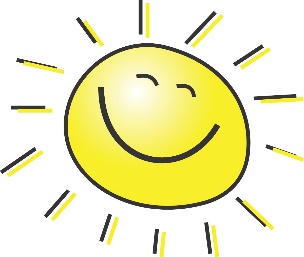 2019-05-29 onsdag
2019-06-05 onsdag
2019-06-13 torsdagSista Anmälningsdatum 2019-05-12Bekräftelse skickas c:a 2 veckor innan avresedatum.
Pris 500: - per person. Erläggs på bussen, finns möjlighet att swisha.Reseprogram och anmälningsblankett på separat papper.

ULLARED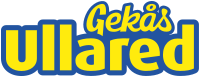 2019-09-17 tisdagSista Anmälningsdatum 2019-09-01Bekräftelse skickas c:a 2 veckor innan avresedatum.
Pris 50: - per person. Erläggs på bussen, finns möjlighet att swisha.Busskaffe & ostfralla ingår.
Ankomst Ullared 10.30 hemresa 17.00
13.00–13.30 är bussen upplåst för möjlighet att kunna lägga in shoppade varor.Reseprogram och anmälningsblankett på separat papper.Avvikande kost, allergier etc?Om du behöver anmäla hälsouppgifter, såsom allergier, funktionsvariationer och/eller kostavvikelser, gör du detta genom att gå in på medlemssidorna på www.ifmetall.se och fyller i och skickar in blanketten ”anmälan av hälsouppgifter” till avdelningen. Du kan också kontakta din avdelning för att få blanketten hemskickad.Om du redan anmält dina hälsouppgifter och lämnat ditt samtycke till att vi sparar dessa uppgifter för senare kurser och konferenser behöver du inte anmäla uppgifterna igen.Mer information om hur vi behandlar dina personuppgifter i samband med kurser, resor och konferenser finns på www.ifmetall.se.Om du har några frågor kan du kontakta avdelningen på 
0510-48 41 30 eller skriv till postbox.avd28@ifmetall.seProgram för respektive resa hittar ni på baksidan av anmälningsblanketternaSkicka in HELA anmälningsblanketten men ta gärna en kopia av inbjudan och anmälningsblanketten innan ni skickar den för att spara informationen om hur många ni anmält samt vilka tider och avreseorter ni har valt.Antalet platser är begränsade så det är ”först till kvarn” som gäller med reservlistor ifall vi får in avbokningar.Med vänlig hälsningPensionärsgruppenIF Metall Västra SkaraborgGenom Fredrik Pettersson 0510-48 41 33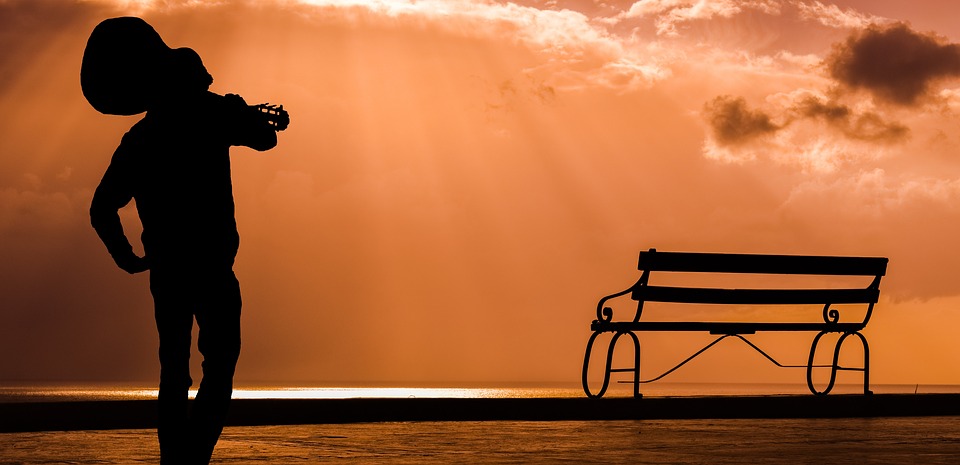 Datum2019-03-11Er referensDiarienummer